  Муниципальное бюджетное общеобразовательное учреждение Степановская средняя общеобразовательная школаРабочая программа   курса  внеурочной деятельности«Моё Оренбуржье» начального общего образованияНаправление: духовно-нравственноеСрок реализации: 4 года(Рабочая программа разработана в соответствии с требованиями федерального   государственного образовательного стандарта НОО, ООП НОО школы, положением о составлении рабочих программ)Составила: Иванова Ольга Николаевнаучитель истории и обществознанияс. Степановка, 2023 г.Результаты освоения курса внеурочной деятельностиЛичностные результаты освоения основной образовательной программы начального общего образования должны отражать формирование у обучающихся:уважения и ценностного отношения к своей Родине - России; понимания своей этнокультурной и общенациональной (российской) принадлежности, сопричастности настоящему и будущему своей страны и родного края; уважения к другим народам (патриотическое воспитание);понимания ценности труда в жизни человека и общества; уважения к труду и людям труда, бережного отношения к результатам труда; навыков самообслуживания; понимания важности добросовестного и творческого труда; интереса к различным профессиям (трудовое воспитание);первоначальных представлений о ценности жизни на Земле и необходимости сохранения живой планеты; бережного отношения к природе; основах экологической культуры; нетерпимого отношения к действиям, приносящим вред природе, жестокому обращению с животными (экологическое воспитание).Метапредметные результаты освоения основной образовательной программы начального общего образования должны отражать:1) овладение познавательными универсальными учебными действиями:использовать наблюдения для получения информации об особенностях изучаемого объекта;объединять части объекта (объекты) по определенному признаку;2) овладение регулятивными учебными действиями:понимать учебную задачу, сохранять ее в процессе учебной деятельности;устанавливать причины успеха/неудач деятельности; корректировать свои учебные действия для преодоления ошибок;3) овладение коммуникативными универсальными учебными действиями:участвовать в диалоге, соблюдать правила ведения диалога (слушать собеседника, признавать возможность существования разных точек зрения, корректно и аргументированно высказывать свое мнение);4) овладение умениями работать с информацией:соблюдать правила информационной безопасности в ситуациях повседневной жизни и при работе в сети Интернет;5) овладение умениями участвовать в совместной деятельности:понимать и принимать цель совместной деятельности; обсуждать и согласовывать способы достижения общего результата.Предметные результаты: обучающиеся курса «Моё Оренбуржье должны:указывать название своей страны, своего населенного пункта (городского, сельского), своей улицы и своей школы; соблюдать правила безопасного поведения в школе, в общественном транспорте и на дороге, в природе; проявлять устойчивый интерес к истории своего края,  вести поиск своих предков, будут знать и продолжать семейные традиции; устанавливать связи между прошлым, настоящим и будущим;иметь навыки исследовательской и творческой деятельности;иметь систему ценностей, в которой на первом месте стоит патриотизм, а он начинается с любви к малой родинезнать правила безопасности в сети Интернет;проводить несложные групповые и индивидуальные наблюдения в окружающей среде под руководством учителя.Содержание курса внеурочной деятельности (с указанием форм организации и видов деятельности)Формы организации занятий: беседы, экскурсии, виртуальные экскурсии, круглый стол, конкурсы, выставки, защита проектов, презентации, конференции, работа с энциклопедической литературой, поисковые исследования, встречи с интересными людьми, общественно – полезный практикум, совместные  мероприятия семьи и школы, изготовление поделок.Виды деятельности: познавательная, ознакомительная, поисковая, проектная, творческая, исследовательская, патриотическая, трудовая, практическая.1 классМоя школа (3 часа) «Почему школа называется школой». Экскурсия по школе. Беседа о школе, история школы, символика. Правила поведения, бережного отношения.  Рисунки «Моя школа»Экскурсия «Красота осени». (4часа)Наблюдение за красотой природы осенью, фиксация красивых мест села. Охрана природных богатств, правила поведения в природе. Осенние поделки.Моя семья (4 часа)Я и моё имя. Корни моей семьи. Моя родословная. Наша дружная семья. Семейные традиции. Традиции моей семьи. Профессии в моей семье. Творческий конкурс «Старая фотография рассказала…»Школьная библиотека (2часа)Правила поведения в школе, на уроке, в школьной библиотеке.  Экскурсия «Библиотека села Степановка». (2часа)Знакомство с сельской библиотекой. Ознакомление с правилами библиотеки. Защита проекта (2часа)2 класс«Моя малая Родина» (3часа)Знакомство с историей с. Степановка Оренбургской области Ташлинского района. Моё родное село. Улицы села. Урок-экскурсия по улицам села. Фотовыставка «Мое село». История села. Традиции моего села. Экскурсия по улицам села.«Мой край Оренбургский» (2 часа)Историей образования Оренбурга его исторические и культурные достопримечательности. Неофициальные символы Оренбуржья (2часа)Творческая деятельность по составлению символики Оренбуржья.Экскурсия в Краеведческий музей Ташлинского района. (2часа) Образование музея. Наблюдение за бытом наших предков.«Природное наследие любимого края» (1час)Изучение проблем водоемов Оренбургской области. Правила безопасного поведения на водоемах. «Люди Оренбуржья» (2 часа)Знакомство с коренными жителями области, многообразием национальности, численностью населения, с национальными костюмами.«Города Оренбуржья» (1час)История основания и развития городов Оренбургской области. Города на карте России. Население. Заочная экскурсия по значимым местам и достопримечательностям Оренбургской области (2 часа)Экскурсия по значимым местам. Достояние и гордость Оренбуржья. Архитектурные памятники и святые места. Обобщение курса. Предоставление результатов творческой деятельности. Защита проекта (2часа)3 классПриродное наследие Оренбуржья  (4часа) Фауна Ташлинского района. Флора Ташлинского района. Чтение художественной литературы – И. Малова «Я слышу степь». Правила бережного отношения к природе.   Значимые места и достопримечательности Ташлинского района.  Экскурсия к Матневскому роднику.Животный мир родного края. Растительный мир родного края. Климат. (5 часов)Сезонные изменения погоды. Растительный мир. Лиственные и хвойные деревья региона. Лекарственные растения нашего края. Культурные растения (садовые деревья, кустарники, травянистые растения) нашего региона. Животный мир. Птицы родного края. Охранять природу – значит охранять Родину. Заповедники. Редкие     и исчезающие виды растений. Красная книга. Какие животные нашего края занесены в Красную книгу? Знакомство с понятиями «река», «озеро», «болото», «водохранилище». Выставка детских рисунков по теме: «Зимние пейзажи». «Что за зернышко такое, не простое – золотое» (4часа)Кто выращивает хлеб? Знакомство с понятием хлеборобы. Процесс посева колосьев. «Народные традиции. Хлеб в русской кухне»  Традиционная роль хлеба в жизни народа.  Бережное отношение к хлебу и труду взрослых. Труд хлеборобов. Практическая работа Экскурсия в школьную музейную комнату.  Экскурсия в сопровождении с беседой и важности хлеба в жизни людей. Конкурс рисунков «Хлеб – всему голова!».Оренбургский пуховый платок. (2часа)Оренбургский пуховый платок. Пуховязальный промысел в России. Первый член – корреспондент Академии наук, историк Оренбургского края П.И.Рычков, обративший внимание на особую ценность козьего пуха и необходимость разведения специальной породы пухоносных коз.Защита проекта (2часа)4 классМой Ташлинский район. (3часа)Символы Ташлинского района. Герб, флаг, гимн. Прослушивание и разучивание гимна Ташлинского района.Оренбуржье в годы ВОВ (6 часов)Сбор информации о тяжелом военном времени Оренбуржья. Родственники, участники ВОВ. Коллаж военного времени. История области в истории страны «Здравствуй, Аллея Победы!»  Вклад Оренбуржья в историю победы, становления страны. Рассказ о жителях нашего села. Изучение биографии героев. Их вклад в нашу победу! Экскурсия к мемориальному комплексу павшим землякам в 1941-1945г.   Облагораживание территории мемориального комплекса. «Ю.А.Гагарин - гордость Оренбурга» (2 часа)Знакомство с жизнью и деятельностью земляка Ю.А. Гагарина.«Я - Оренбуржец и этим горжусь!»  (4 часа)Жизнь и творчество С.Т. Аксакова в Оренбургской области.Биография С.Т.Аксакова.Род и родословный герб семьи Аксаковых. Основатель рода Аксаковых. Произведения С.Т.Аксакова. Другие знаменитые люди Оренбуржья. Подготовка сообщений.Защита проекта (2часа)Тематическое планированиеКалендарно - тематическое планирование1 класс2 класс3 класс4 классФорма промежуточной аттестацииЗащита проектов на тему: «Я – Оренбуржец, и этим горжусь!». Результаты фиксируются в виде учётных единиц портфолио обучающегося.  Информация представляется классным руководителям в мае.                                      Критерии оценивания (защита проекта) Максимальное количество баллов: 30 балловУровни: Высокий уровень - от 25 до 30 баллов (Оценка “отлично”)Средний уровень - от 20 до 24 баллов (Оценка “хорошо”)Низкий уровень - до 5до 19 баллов (Оценка “удовлетворительно»)Принято на заседании Педагогического советаПротокол  от  30.08.2023  №14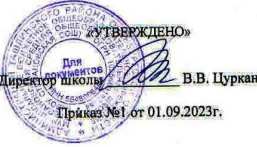 № п/пТемаКол-во часов1 класс1Моя школа  32Экскурсия «Красота осени»43Моя семья 44Школьная библиотека 25Экскурсия «Библиотека села Степановка»26Защита проекта  22 класс1«Моя малая Родина» 32«Мой край Оренбургский» 23Неофициальные символы Оренбуржья 24Экскурсия в Краеведческий музей Ташлинского района25«Природное наследие любимого края»16«Люди Оренбуржья» 27«Города Оренбуржья» 18Заочная экскурсия по значимым местам и достопримечательностям Оренбургской области 29Защита проекта 23 класс1Природное наследие Оренбуржья   42Животный мир родного края. Растительный мир родного края. Климат 53«Что за зернышко такое, не простое – золотое»  44Оренбургский пуховый платок 25Защита проекта  24 класс1Мой Ташлинский район 32Оренбуржье в годы ВОВ 63«Ю.А.Гагарин - гордость Оренбурга»  24«Я - Оренбуржец и этим горжусь!»   45Защита проекта  2Названия темыКол.часМоя школа (3 часа)«Почему школа называется школой». Экскурсия по школе. 1Беседа о школе, история школы, символика. Правила поведения, бережного отношения.  1Рисунки «Моя школа»1Экскурсия «Красота осени». (4часа)Наблюдение за красотой природы осенью, фиксация красивых мест села1Охрана природных богатств, правила поведения в природе1 Осенние поделки1Осенние поделки1Моя семья (4часа)Я и моё имя. 1Корни моей семьи. Моя родословная.1Наша дружная семья. Семейные традиции. Профессии в моей семье1Творческий конкурс «Старая фотография рассказала…»1Школьная библиотека (2часа) Правила поведения в школе, на уроке, в школьной библиотеке.1Книги в библиотеке1Экскурсия «Библиотека села Степановка». (2часа)Знакомство с сельской библиотекой. 1Ознакомление с правилами библиотеки.1Защита проекта  2Названия темыКол.часКол.час«Моя малая Родина» (3часа)Знакомство с историей с. Степановка Оренбургской области Ташлинского района. 11Моё родное село. Улицы села. История села. Традиции моего села. Экскурсия по улицам села.11Фотовыставка «Мое село».11«Мой край Оренбургский» (2 часа)Историей образования Оренбурга   11Исторические и культурные достопримечательности Оренбурга11Неофициальные символы Оренбуржья (2часа)Творческая деятельность по составлению символики Оренбуржья22Экскурсия в Краеведческий музей Ташлинского района. (2часа) Образование музея. Наблюдение за бытом наших предков.22«Природное наследие любимого края» (1час)Изучение проблем водоемов Оренбургской области. Правила безопасного поведения на водоемах.11«Люди Оренбуржья» (2 часа)Знакомство с коренными жителями области, многообразием национальности, численностью населения, с национальными костюмами.22«Города Оренбуржья» (1час)История основания и развития городов Оренбургской области. Города на карте России. Население. 11Заочная экскурсия по значимым местам и достопримечательностям Оренбургской области (2 часа)Экскурсия по значимым местам. Достояние и гордость Оренбуржья. 11Архитектурные памятники и святые места.11Защита проекта (2часа)22Названия темыКол.часПриродное наследие Оренбуржья  (4часа)Фауна Ташлинского района.   Значимые места и достопримечательности Ташлинского района.  1Флора Ташлинского района.1Чтение художественной литературы – И. Малова «Я слышу степь». Правила бережного отношения к природе.1Экскурсия к Матневскому роднику.1Животный мир родного края. Растительный мир родного края. Климат. (5 часов)Сезонные изменения погоды. Какие животные нашего края занесены в Красную книгу? 1Растительный мир. Лиственные и хвойные деревья региона.1Лекарственные растения нашего края. Культурные растения (садовые деревья, кустарники, травянистые растения) нашего региона.1Животный мир. Птицы родного края. Охранять природу – значит охранять Родину. Заповедники. Редкие     и исчезающие виды растений. Красная книга.1Выставка  рисунков по теме: «Зимние пейзажи».Что за зернышко такое, не простое – золотое» (4часа)Что за зернышко такое?  Бережное отношение к хлебу и труду взрослых. 1Труд хлеборобов. Практическая работа Экскурсия в сопровождении с беседой и важности хлеба в жизни людей.1Экскурсия в школьную музейную комнату.  1Конкурс рисунков «Хлеб – всему голова!».1Оренбургский пуховый платок. (2часа)Оренбургский пуховый платок. 1Пуховязальный промысел в России.1Защита проекта (2часа)2Кол.часМой Ташлинский район. (2часа)Символы Ташлинского района. Герб, флаг, гимн. 1Прослушивание и разучивание гимна Ташлинского района.1Оренбуржье в годы ВОВ (6 часов)Сбор информации о тяжелом военном времени Оренбуржья. 1Родственники, участники ВОВ.1Коллаж военного времени. История области в истории страны «Здравствуй, Аллея Победы!»  1Вклад Оренбуржья в историю победы, становления страны.1Рассказ о жителях нашего села. Изучение биографии героев. Их вклад в нашу победу!1Экскурсия к мемориальному комплексу павшим землякам в 1941-1945г.   Облагораживание территории мемориального комплекса.1«Ю.А.Гагарин – гордость Оренбурга» (2 часа)Знакомство с жизнью и деятельностью земляка Ю.А. Гагарина2«Я – Оренбуржец и этим горжусь!»  (5часов)Жизнь и творчество С.Т. Аксакова в Оренбургской области.  Биография С.Т.Аксакова. Род и родословный герб семьи Аксаковых. Основатель рода Аксаковых. 2Произведения С.Т.Аксакова.2Другие знаменитые люди Оренбуржья.Защита проекта (2часа)2КритерииоцениванияПоказателиМаксимальное количество баллов -2 за каждый критерий оценки (все + - 2 балла, если есть - то 1 балл)1.1.АктуальностьОбоснование проблемы (Практическая направленность.  Социальная значимость)1.2.СодержаниеПоследовательность и логичность;1.2.СодержаниеМатериал изложен в доступной форме;1.2.СодержаниеРаскрыты все аспекты темы, имеются рассуждения и выводы;1.2.СодержаниеВзаимодополнение текста и видеоряда;1.2.СодержаниеБиблиография с перечислением всех использованных ресурсов;1.2.СодержаниеСоблюдение регламента выступления1.2.СодержаниеКоличество баллов:1.3..Дизайн  работыОформление презентации логично, отвечает требованиям эстетики, не противоречит содержанию проекта;1.3..Дизайн  работыДиаграммы, рисунки, таблицы привлекательны и соответствуют содержанию;1.3..Дизайн  работыТекст легко читается, фон сочетается с графическими элементами.1.3..Дизайн  работыКоличество баллов:1.4.Личные проявления докладчикаУверенность в себе, владение собой;1.4.Личные проявления докладчикаКультура речи и её эмоциональная окрашенность.1.4.Личные проявления докладчикаКоличество баллов:1.5. Ответы на вопросы слушателей по содержанию проектаПонимание сущности вопросов и адекватность ответов;1.5. Ответы на вопросы слушателей по содержанию проектаПолнота, содержательность, но при этом краткость ответов1.5. Ответы на вопросы слушателей по содержанию проектаАргументированность и убедительность1.5. Ответы на вопросы слушателей по содержанию проектаКоличество баллов: